„Spotkanie z Europą”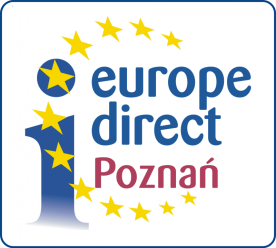 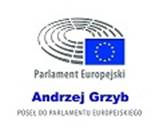 dnia 19 marca 2019 roku w Szkole Podstawowej nr 9 Lesznie odbędzie się 
VII edycja Międzyszkolnego Konkursu Wiedzy o Unii Europejskiej 
pod patronatem posła do Parlamentu Europejskiego Andrzeja Grzyba 
oraz Europe Direct Poznań i Punktu Informacji Funduszy Europejskich w Lesznie.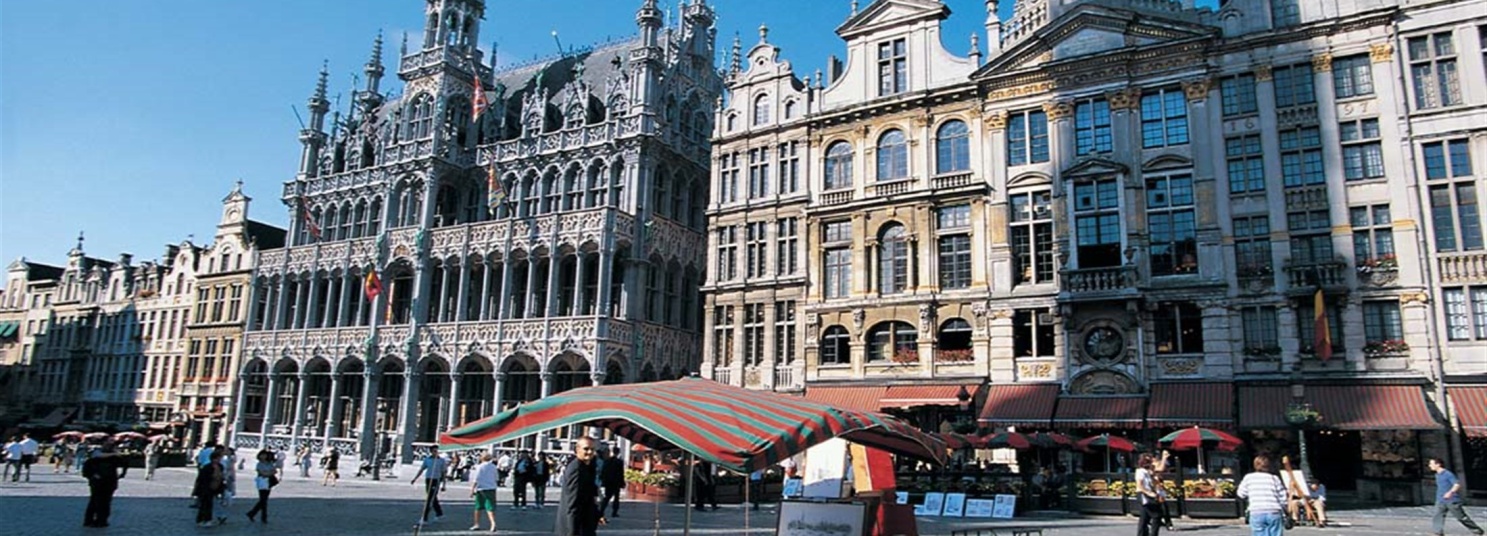 											www.sembo.plUCZNIOWIE POWALCZĄ O WYJAZD STUDYJNY DO BRUKSELI!!! 					Karolina Wieczna 					organizator konkursu